В рамках международной акции «Сад памяти» с 18.03.2021 года по 31.12.2021 года в МДОУ «Детский сад № 8 « Радуга» прошла акция «Посади дерево в память о погибших в годы Великой Отечественной войны». Воспитанники вместе с родителями на площадке детского сада посадили берёзку в память о погибшем земляке Дуплякове Михаиле Андреевиче.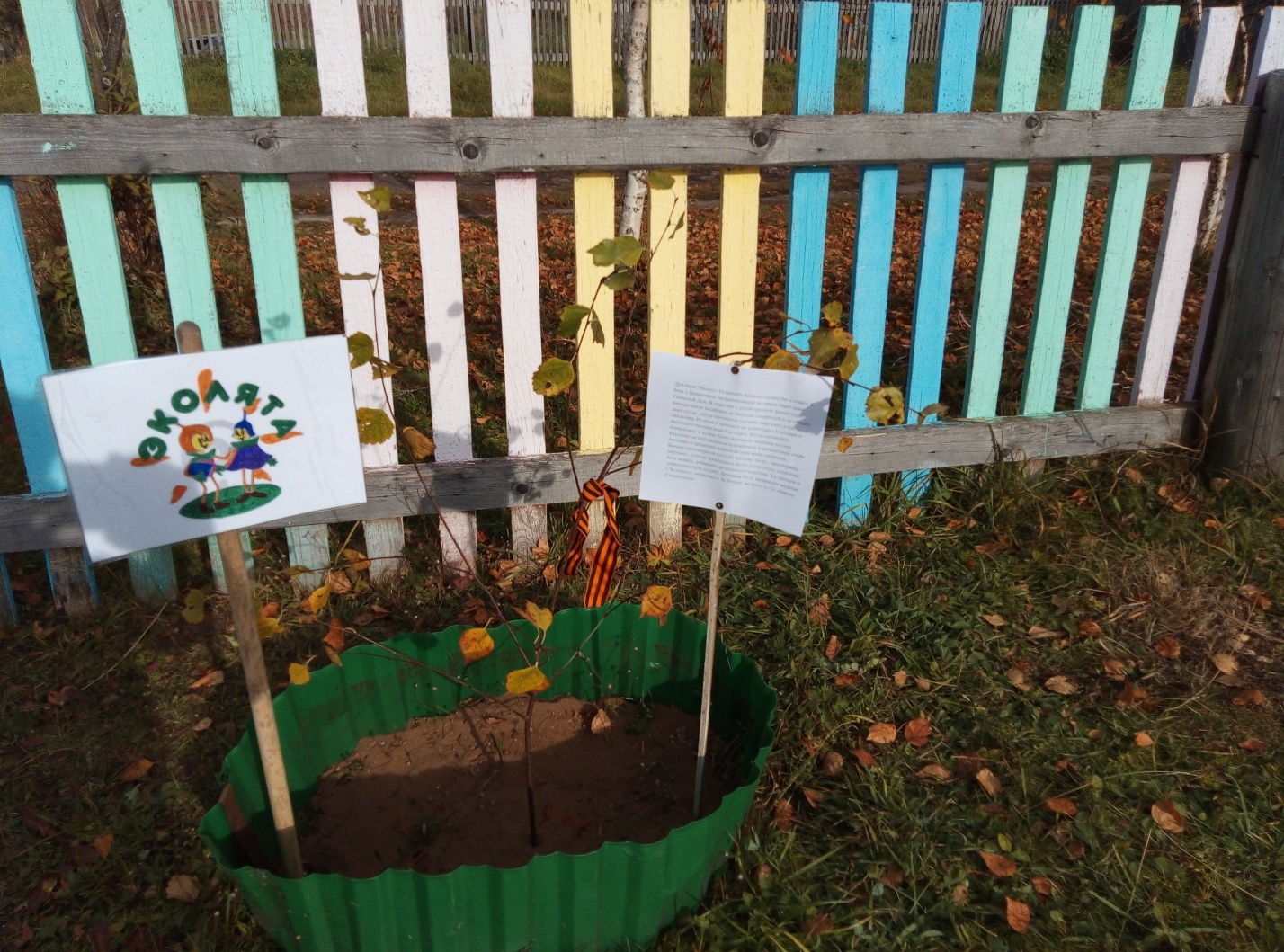 